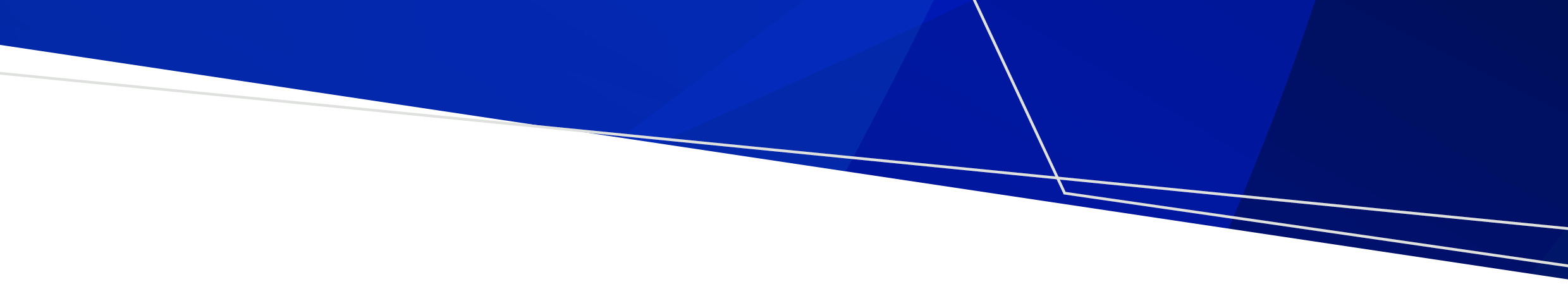 ContentsObjective	2Why the response to the actively dying stage is important	2Definitions	2Team	3Acknowledgement	3Brief standardised care process	4Recognition and assessment	4Interventions	4Referral	4Evaluation and reassessment	4Resident involvement	4Staff knowledge and education	4Full standardised care process	6Recognition	6Assessment	6Interventions	7Referral	10Evaluation and reassessment	10Resident involvement	10Staff knowledge and education	10Evidence base	11ObjectiveTo promote evidence-based practice in the response to a hypoglycaemic episode for older people who live in residential care settings.Why the identification and management of hypoglycaemia is importantThere is an increased risk of hypoglycaemia for residents taking glucose-lowering medicines (for example, gliclazide) or insulin (Dunning, Duggan & Savage 2014). Hypoglycaemia can result in cardiac arrhythmias, falls and fall-related injuries, seizure, or coma and, in severe cases, death (Meneilly, Knip, Miller, Sherafali, Tessier & Zahedi 2018; RACGP 2016). It is important to recognise and treat hypoglycaemia episodes and to reduce the risk of occurrence.No two older people are alike and every older person with diabetes needs a customised diabetes care plan. What works for one resident may not be the best course of treatment for another.In the older person with diabetes and multiple comorbidities and/or frailty, strategies should be used to strictly prevent hypoglycaemia, which include the choice of antihyperglycaemic therapy and a less stringent HBA1c target (Meneilly et al. 2018).DefinitionsBGL: blood glucose level.Capillary blood glucose levels: on-site measurement of blood glucose levels using a meter and in-date test strips.Hypoglycaemic episode: blood glucose level lower than 4mmol/L, or low enough to cause symptoms (Therapeutic Guidelines Limited 2019).TeamManager, registered nurses (RNs), enrolled nurses (ENs), personal care attendants (PCAs), leisure and lifestyle staff, general practitioner (GP), allied health professionals (such as a physiotherapist, occupational therapist and exercise physiologist), residents and/or family or carers.AcknowledgementThis standardised care process (SCP) has been developed for public sector residential aged care services (PSRACS) by the Australian Centre for Evidence Based Care (ACEBAC) at La Trobe University through the Department of Health and Human Services Strengthening Care Outcomes for Residents with Evidence (SCORE) initiatives. This SCP is one of a series of priority risk areas reviewed based on the best available evidence in 2021.Brief standardised care processRecognition and assessmentIdentify residents who are at risk of developing severe hypoglycaemia.Suspect hypoglycaemia if the at-risk resident presents with symptoms.Maintain awareness of neuroglycopenic symptoms.Check the resident’s capillary BGL to confirm the symptoms are due to hypoglycaemia.Check the resident’s care plan or medication chart for hypoglycaemia management and standing orders.InterventionsRespond to hypoglycaemic episodes as per the flow chart in this SCP.Report all episodes to the resident’s GP and document this.Monitor BGL hourly for the first four hours.Consult with the GP prior to omitting scheduled insulin or glucose-lowering medications.If the BGL rises but the resident does not recover, seek an alternative diagnosis.Identify the possible cause of the hypoglycaemic episode.Assess the resident’s fitness to drive (where appropriate).Implement an individualised risk reduction and prevention plan.Maintain an appropriately equipped hypoglycaemia management kit.ReferralGPEmergency medical assistance (ambulance service) if the resident is, or becomes, unconsciousDietitian or diabetes educatorPharmacistEvaluation and reassessmentMedical review: consider a review of resident’s target blood glucose rangeOngoing frequency of BGL monitoringReport fluctuations in BGL (outside the resident’s target range) to their GPResident involvementEducate the resident about diabetes, including diet and medication action and management.Involve the resident in discussions about target BGLs.Involve the resident in discussions aimed at determining the cause of hypoglycaemic episodes.Allow the resident to self-monitor BGLs if they are able to manage the procedure, and report to staff any abnormal readings.Staff knowledge and educationDiabetesRisk factors for hypoglycaemiaProactive development of a personalised hypo‑management planRecognition of hypoglycaemia in the older personImmediate response to a hypoglycaemic episodeGlucagon administrationFull standardised care processRecognitionIdentify residents who are at risk of developing severe hypoglycaemia, that is:residents with diabetesresidents on insulin therapy or glucose-lowering drugs from the sulfonylurea class of medicines (such as gliclazide)residents with low dietary intake on insulin therapy or glucose lowering drugs.HBA1c targets need to be individualised. Tight blood glucose control increases the risk of hypoglycaemia.In the older person with diabetes and multiple comorbidities and/or frailty, strategies should be used to strictly prevent hypoglycaemia, which include the choice of antihyperglycemic therapy and a less stringent HBA1c target (Meneilly et al. 2018).AssessmentHypoglycaemia should be suspected if a resident presents with any of the following symptoms:weakness, trembling or shakingdizziness or light-headednesssweatingheadachehungerirritabilitydifficulty in concentratingnumbness or tingling around the fingers, face, and lipsanxiety or fear.Severe hypoglycaemia may present with these symptoms:slurred speechconfusion and disorientationbehaviour change (irritability or aggression)lack of coordinationreduced or loss of consciousnessseizures.Symptoms to be aware of in older people include:napping before mealscognitive and behaviour changesfalls.Older people often present with neuroglycopenic symptoms because the brain does not receive enough glucose during hypoglycaemia. It is important to:check the resident’s capillary BGL to confirm symptoms are due to hypoglycaemia and document this in their medical record and progress notescheck the resident’s care plan or medication chart for hypoglycaemia management and a standing order for glucagonidentify the resident’s specific signs and symptoms of hypoglycaemia and document these in their diabetes management planidentify residents who have impaired awareness of hypoglycaemia symptoms.InterventionsThe aim is to quickly return and maintain BGLs within the resident’s target range, to relieve symptoms and to eliminate risk of injury. Interventions should include the following:Respond immediately to a hypoglycaemic episode as per the Immediate response to a hypoglycaemic episode flow chart.Report any incident to the resident’s GP and document this.Monitor the resident’s BGL hourly for the first four hours.Consult the GP prior to omitting scheduled insulin or glucose-lowering medications.If BGL rises but the resident does not recover, consider an alternative diagnosis.Seek a possible cause of the hypoglycaemic episode, for example:too much insulin/medication or taking it at the incorrect time in relation to food intakelong gaps between meals or a missed mealincreased activity/exercise levelsexcess alcoholchanges in medication and/or dosagesweight loss or decreased appetitevomitingunderlying illness (for example, chronic kidney disease).Implement or review the resident’s existing individualised hypo-risk reduction and prevention plan:Establish and document the resident’s blood glucose range.Undertake regular blood glucose monitoring.Consider a review of the resident’s medication (for medicines that lower blood glucose), including complementary medicines.Consider a dietary review.Maintain an appropriately equipped hypoglycaemic management kit containing:blood glucose monitoring equipmentcarbohydratesglucose gelglucagon 1 mg IM plus equipment for administration (needle, syringe, skin cleansing swab)intravenous set (cannula, syringe, sharps container, gloves and skin cleansing swab).ReferralRefer for emergency medical assistance (ambulance service) if the resident is, or becomes, unconscious.Refer to the GP once treatment has been administered.Referral to a dietitian and/or diabetes educator may assist if insufficient carbohydrate intake is the cause of the hypoglycaemic episodes.Refer to a pharmacist for a medication review.Evaluation and reassessmentOrganise a medical review of the resident’s target blood glucose range.Monitor BGLs, with the frequency determined in conjunction with the resident and their GP.Report BGL fluctuations (outside the resident’s target range) to the GP.Resident involvementEducate the resident about diabetes, including diet and medication action and management.Involve the resident in discussions about target BGLs.Involve the resident in discussions aimed at determining the cause of hypoglycaemic episodes.Allow the resident to self-monitor BGLs if they are able to manage the procedure, and report to staff any abnormal readings.Staff knowledge and educationDiabetesRisk factors for hypoglycaemia and proactive identification of a resident’s hypo riskProactive development of a personalised hypo‑management planRecognition of hypoglycaemia in the older personImmediate response to a hypoglycaemic episodeGlucagon administration/carersImmediate response to a hypoglycaemic episode – symptomatic and asymptomaticIf symptoms present or if BGL < 4mmol/L, inform RN and check the resident’s safetyResident tolerates normal dietAdminister 15 g of quick-acting carbohydrate orally either:half a can of soft drink (not sugar-free)half a glass of fruit juice6–7 jelly beans3 teaspoons of sugar or honeyglucose tablets equivalent to 15 g of carbohydrateResident requires thickened fluidsGive glucose gel (15 g on a spoon) orallyEnteral therapy: nasogastric or PEG tubeGive half a can of soft drink (not sugar-free) or half a glass of fruit juice via nasogastric or PEG tubeResident is drowsy or unconscious. Unable to swallow safelyCheck ABCPlace resident on their side (recovery position)Administer 1 mg glucagon if prescribed (either subcutaneously or intramuscularly as ordered)Call triple zero (000)State it is a diabetic emergency and request a MICA ambulanceReview capillary blood glucose test in 15 minutesIf blood glucose level < 4mmol/L and the resident is conscious, give another quick-acting carbohydrate (as above).  If blood glucose level > 4mmol/L, move to next stepComplex (low GI) carbohydrate:If next meal is more than 15 minutes away give either:a sandwicha piece of fruita glass of milk or soy milk2–3 pieces of dried fruit1 tub of low-fat yoghurt6 small dry biscuits and cheeseComplex carbohydrate: thickened fluid or immediate vitamised meal.Complex carbohydrate: one serve of nutritional supplement.Failure to respond: administer another 1 mg glucagon 20 minutes after first dose:When resident regains consciousness, give a quick-acting carbohydrate as for conscious person treatmentTest BGL every 1–2 hours over the following four hours and notify the GP if the BGL is outside the resident’s reportable range.Evidence baseAlberta Health Services 2021, Treatment of hypoglycaemia – Adult, <https://www.albertahealthservices.ca/scns/Page13361.aspx>Alberta Health Services 2021, Glycaemic management – Adult, <https://www.albertahealthservices.ca/scns/Page13361.aspx>Craig, M, Twigg, S, Donaghue, K, Cheung, N, Cameron, F, Conn, J, Jenkins, A & Silink, M 2011, National evidence-based clinical care guidelines for type 1 diabetes in children, adolescents and adults, Australian Government Department of Health and Ageing, Canberra.Department of Health 2012, Strengthening care outcomes for residents with evidence (SCORE), Ageing and Aged Care Branch, State Government of Victoria, Melbourne.Diabetes Canada Clinical Practice Guidelines Expert Committee 2018, ‘Diabetes Canada 2018 Clinical Practice Guidelines for the prevention and management of diabetes in Canada’, Canadian Journal of Diabetes, vol. 42 (Supp 1), S1-S325.Dunning, T, Duggan, N & Savage, S 2014, The McKellar guidelines for managing older people with diabetes in residential and other care settings, Centre for Nursing and Allied Health, Deakin University and Barwon Health, Geelong.Meneilly, G, Knip, A, Miller, D, Sherafali, D, Tessier, D & Zahedi, A 2018, ‘Diabetes In older people’, Canadian Journal of Diabetes, vol. 42, S283-S295.National Institute for Health and Care Excellence (NICE) 2016, Type 1 diabetes in adults: diagnosis and management (NICE guideline; no. 17), NICE, London.National Institute for Health and Care Excellence (NICE) 2019, Type 2 diabetes in adults: management (NICE guideline no. 28), NICE, London.Royal Australian College of General Practitioners (RACGP) 2016, General practice management of type 2 diabetes: 2016–18. RACGP, East Melbourne.Royal Australian College of General Practitioners 2020, Management of Type 2 diabetes in older people and residential care facilities, <https://www.racgp.org.au/clinical-resources/clinical-guidelines/key-racgp-guidelines/view-all-racgp-guidelines/diabetes/management-of-type-2-diabetes-in-theelderly-and-r>Sivapuram, M 2019, Evidence Summary. Hypoglycaemia in Diabetes: Management, The Joanna Briggs Institute EBP Database, JBI@Ovid.JBI529.Therapeutic Guidelines Limited 2019, Hypoglycaemia in patients with diabetes, <https://tgldcdp.tg.org.au/viewTopic?topicfile=hypoglycaemia-in-patients-with-diabetes&guidelineName=Diabetes&topicNavigation=navigateTopic>Further readingPodder, V 2018, Evidence Summary. Diabetes care (older people): Residential Aged Care Facilities, The Joanna Briggs Institute EBP Database, JBI@Ovide.JBI8842.Sharma, L 2018, Evidence Summary. Blood glucose monitoring by health professionals, The Joanna Briggs Institute EBP Database, JBI@Ovid. JBI5288.Sircar, M, Bhatia, A & Munshi, M 2016, ‘Review of hypoglycaemia in the older adult: Clinical Implications and management’, Canadian Journal of Diabetes, vol. 40, pp. 66–72.Important note: This standardised care process (SCP) is a general resource only and should not be relied upon as an exhaustive or determinative clinical decision-making tool. It is just one element of good clinical care decision making, which also takes into account resident/patient preferences and values. All decisions in relation to resident/patient care should be made by appropriately qualified personnel in each case. To the extent allowed by law, the Department of Health and the State of Victoria disclaim all liability for any loss or damage that arises from any use of this SCP.Authorised and published by the Victorian Government, 1 Treasury Place, Melbourne.© State of Victoria, Department of Health, August 2022. (2205215)ISBN 978-1-76096-815-1 (pdf/online/MS word)Available from the department’s website at <https://www.health.vic.gov.au/residential-aged-care/standardised-care-processes>.HypoglycaemiaStandardised care process